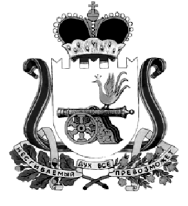 От 20 декабря 2023г.                                                                                     №  39О внесении изменений и дополнений в решение Совета депутатов Вязгинского сельского поселения Смоленского района Смоленской области № 23 от 02.12.2022 «О бюджете муниципального образования Вязгинского сельского поселения Смоленского района Смоленской области на 2023 год и плановый период 2024 и 2025 годов»Статья 1 1. Утвердить основные характеристики местного бюджета на 2023 год:1) общий объем доходов  бюджета муниципального образования Вязгинского сельского поселения Смоленского района Смоленской области в сумме 6 969,1тыс. рублей, в том числе объем безвозмездных поступлений в сумме 3 679,6 тыс. рублей; из которых объем получаемых межбюджетных трансфертов – 2 950,5 тыс. рублей.2) общий объем расходов местного бюджета в сумме 9 011,9 тыс. рублей;3) дефицит бюджета Вязгинского сельского поселения Смоленского района Смоленской области на 2023 год 2 042,8 тыс. рублей, что составляет 62,1% от общего объема доходов местного бюджета без учета утвержденного объема безвозмездных перечислений. 2. Утвердить основные характеристики местного бюджета на плановый период 2024 и 2025 годов:1) общий объем доходов местного бюджета на 2024 год в сумме 6 114,0 тыс. рублей, в том числе объем безвозмездных поступлений в сумме 2 661,4 тыс. рублей, из которых объем получаемых межбюджетных трансфертов – 2 661,4 тыс. рублей; на 2025 год в сумме 6 294,1 тыс. рублей, в том числе объем безвозмездных поступлений в сумме 2 659,4 тыс. рублей, из которых объем получаемых межбюджетных трансфертов – 2 659,4 тыс. рублей. 2) общий объем расходов местного бюджета на 2024 год в сумме 6 114,0 тыс. рублей, в том числе условно утвержденные расходы (без учета расходов местного бюджета, предусмотренных за счет межбюджетных трансфертов из других бюджетов бюджетной системы Российской Федерации, имеющих целевое назначение) в сумме 151,5 тыс. рублей и 2025 год в сумме 6 294,1 тыс. рублей, в том числе условно утвержденные расходы (без учета расходов местного бюджета, предусмотренных за счет межбюджетных трансфертов из других бюджетов бюджетной системы Российской Федерации, имеющих целевое назначение) в сумме 311,8 тыс. рублей;3) дефицит бюджета Вязгинского сельского поселения Смоленского района Смоленской области на 2024 год  - 0,0 тыс. рублей,  что составляет 0,0% от общего объема доходов местного бюджета без учета утвержденного объема безвозмездных перечислений; на 2025 год - 0,0 тыс. рублей, что составляет 0,0% от общего объема доходов местного бюджета без учета утвержденного объема безвозмездных перечислений.3. Утвердить общий объем межбюджетных трансфертов, передаваемых в 2023 году из бюджетов сельских поселений Смоленского района в  бюджет муниципального района на решение вопросов местного значения, в сумме 23,3 тыс. рублей. Утвердить общий объем межбюджетных трансфертов, передаваемых в 2024 году из бюджетов сельских поселений Смоленского района в бюджет муниципального района на решение вопросов местного значения, в сумме 24,3 тыс. рублей. Утвердить общий объем межбюджетных трансфертов, передаваемых в 2025 году из бюджетов сельских поселений Смоленского района в бюджет муниципального района на решение вопросов местного значения, в сумме 25,2 тыс. рублей.Статья 21.Утвердить нормативы зачисления доходов в бюджет муниципального образования Вязгинского сельского поселения Смоленского района Смоленской области на 2023 год и плановый период 2024 и 2025 годов согласно приложению № 1 к настоящему решению.Статья 3Утвердить источники финансирования дефицита бюджета Вязгинского сельского поселения Смоленского района Смоленской области на 2023 год и плановый период 2024 и 2025 годов согласно приложению № 2 к настоящему решению.Статья 4Установить, что доходы бюджета муниципального образования, поступающие в 2023 году и на плановый период 2024 и 2025 годов, формируются за счёт:федеральных и местных налогов и сборов  – в соответствии с нормативами отчислений, установленными областным законом «Об областном бюджете на 2023 год и плановый период 2024 и 2025 годов»;безвозмездных и безвозвратных перечислений.Статья 5Утвердить прогнозируемые доходы бюджета муниципального образования Вязгинского сельского поселения Смоленского района Смоленской области на 2023 год и плановый период 2024 и 2025 годов согласно приложению № 3 к настоящему решению.Статья 6Утвердить распределение бюджетных ассигнований по разделам, подразделам, целевым статьям (муниципальным программам и непрограммным направлениям деятельности), группам (группам и подгруппам) видов расходов классификации расходов бюджетов муниципального образования Вязгинского сельского поселения Смоленского района Смоленской области на 2023 год и плановый период 2024 и 2025 годов согласно приложению № 4 к настоящему решению.Статья 7Утвердить распределение бюджетных ассигнований по целевым статьям (муниципальным программам и непрограммным направлениям деятельности), группам (группам и подгруппам) видов расходов классификации расходов бюджетов муниципального образования Вязгинского сельского поселения на 2023 год и плановый период 2024 и 2025 годов согласно приложению № 5 к настоящему решению.Статья 8Утвердить ведомственную структуру расходов бюджета муниципального образования Вязгинского сельского поселения Смоленского района Смоленской области на 2023 год и плановый период 2024 и 2025 годов по главным распорядителям бюджетных средств, разделам, подразделам и целевым статьям (муниципальным программам и непрограммным направлениям деятельности), группам (группам и подгруппам) видов расходов классификации расходов бюджета согласно приложению № 6 к настоящему решению.Статья 9Утвердить в бюджете муниципального образования объем средств субвенции на осуществление первичного воинского учета на территориях, где отсутствуют военные комиссариаты:1) на 2023 год в размере 55,1 тыс. рублей, 2) на 2024 год в размере 56,6 тыс. рублей, 3) на 2025 год в размере 59,1тыс. рублей. Статья 10Утвердить объем бюджетных ассигнований муниципального дорожного фонда Вязгинского сельского поселения Смоленского района Смоленской области: в 2023 году в сумме 3 622,9 тыс. рублей. в 2024 году в сумме 1 894,5 тыс. рублей. в 2025 году в сумме 1 994,2 тыс. рублей.2. Утвердить объем бюджетных ассигнований бюджета поселения в части доходов, установленных решением Совета депутатов Вязгинского сельского поселения Смоленского района Смоленской области от 3 марта 2014 года № 8 «О создании муниципального дорожного фонда Вязгинского сельского поселения Смоленского района Смоленской области и утверждении положения о порядке формирования и использования муниципального дорожного фонда Вязгинского сельского поселения Смоленского района Смоленской области» согласно приложению №10 к настоящему решению: 1) в 2023 году в сумме 3 622,9 тыс. рублей;2) в 2024 году в сумме 1 894,5 тыс. рублей;2) в 2025 году в сумме 1 994,2 тыс. рублей;Статья 11Утвердить объем субсидий государственным, муниципальным учреждениям, предоставляемых из бюджета муниципального образования Вязгинского сельского поселения Смоленского района Смоленской области в сумме:в 2023 году – 0,0 тыс. руб. в 2024 году - 0,0 тыс. руб. в 2025 году - 0,0 тыс. руб. Утвердить объем иных субсидий юридическим лицам (кроме некоммерческих организаций), индивидуальным предпринимателям, физическим лицам - производителям товаров, работ, услуг,  предоставляемых из бюджета муниципального образования Вязгинского сельского поселения Смоленского района Смоленской области в сумме:в 2023 году – 0,0 тыс. руб. в 2024 году - 0,0 тыс. руб. в 2025 году - 0,0 тыс. руб. Утвердить объем иных субсидий некоммерческим организациям (за исключением государственных, муниципальных учреждений), предоставляемых из бюджета муниципального образования Вязгинского сельского поселения Смоленского района Смоленской области  в сумме:в 2023 году – 0,0 тыс. руб. в 2024 году - 0,0 тыс. руб. в 2025 году - 0,0 тыс. руб. Статья 12Утвердить общий объем бюджетных ассигнований, направляемых на исполнение публичных нормативных обязательств:на 2023 год в размере 170,3 тыс. руб.на 2024 год в размере 166,2 тыс. руб.на 2025 год в размере 166,2 тыс. руб.Статья 13Утвердить в составе расходов бюджета муниципального образования Вязгинского сельского поселения Смоленского района Смоленской области резервный фонд Администрации Вязгинского сельского поселения Смоленского района Смоленской области:1) на 2023 год в размере 5,0 тыс. рублей, что составляет 0,1% от общего объема расходов бюджета;2) на 2024 год в размере 5,0 тыс. рублей, что составляет 0,1% от общего объема расходов бюджета;3) на 2025 год в размере 5,0 тыс. рублей, что составляет 0,1% от общего объема расходов бюджета.Статья 14Утвердить Программу муниципальных внутренних заимствований муниципального образования Вязгинского сельского поселения Смоленского района Смоленской области на 2023 год и плановый период 2024 и 2025 годов согласно приложению №7 к настоящему решению.Статья 15Утвердить Программу муниципальных гарантий муниципального образования Вязгинского сельского поселения Смоленского района 	Смоленской области:1) на 2023 год согласно приложению №8 к настоящему решению;2) на плановый период 2024 и 2025 годов согласно приложению №9 к настоящему решению.2. Утвердить в составе Программы муниципальных гарантий Вязгинского сельского 	поселения Смоленского района Смоленской области:1) на 2023 год общий объем бюджетных ассигнований, предусмотренных на исполнение муниципальных гарантий муниципального образования Вязгинского сельского поселения Смоленского района Смоленской области по возможным гарантийным случаям в 2023 году, в сумме 0,0 тыс. рублей;2) на плановый период 2024 и 2025 годов общий объем бюджетных ассигнований, предусмотренных на исполнение муниципальных гарантий муниципального образования Вязгинского сельского поселения Смоленского района Смоленской области по возможным гарантийным 	случаям в 2024 году в сумме 0,0 тыс. рублей, в 2025 году в сумме 0,0 тыс. рублей.Статья 161.Установить верхний предел муниципального внутреннего долга 
по долговым обязательствам муниципального образования Вязгинского сельского поселения Смоленского района Смоленской области:1) на 1 января 2024 года по долговым обязательствам муниципального образования Вязгинского сельского поселения Смоленского района Смоленской области в сумме 0,0 тыс. рублей, в том числе верхний предел долга по муниципальным гарантиям в сумме 0,0 тыс. рублей;2) на 1 января 2025 года по долговым обязательствам муниципального образования Вязгинского сельского поселения Смоленского района Смоленской области в сумме 0,0 тыс. рублей, в том числе верхний предел долга по муниципальным гарантиям в сумме 0,0 тыс. рублей;3) на 1 января 2026 года по долговым обязательствам муниципального образования Вязгинского сельского поселения Смоленского района Смоленской области в сумме 0,0 тыс. рублей, в том числе верхний предел долга по муниципальным гарантиям в сумме 0,0 тыс. рублей;2. Утвердить объем расходов местного бюджета на обслуживание муниципального долга:1) на 2023 год в размере 0,0 тыс. рублей, что составляет 0,0 процента от объема расходов местного бюджета, за исключением объема расходов, которые осуществляются за счет субвенций, предоставляемых из бюджетов бюджетной системы Российской Федерации;2) на 2024 год в размере 0,0 тыс. рублей, что составляет 0,0 процента от объема расходов местного бюджета, за исключением объема расходов, которые осуществляются за счет субвенций, предоставляемых из бюджетов бюджетной системы Российской Федерации;3) на 2025 год в размере 0,0 тыс. рублей, что составляет 0,0 процента от объема расходов местного бюджета, за исключением объема расходов, которые осуществляются за счет субвенций, предоставляемых из бюджетов бюджетной системы Российской Федерации;Статья 17Установить, что в ходе исполнения настоящего решения Администрация  Вязгинского  сельского поселения Смоленского района Смоленской области на основании мотивированного представления распорядителя средств бюджета муниципального образования (прямого получателя) вправе вносить изменения с последующим утверждением Советом депутатов муниципального образования Вязгинского сельского поселения Смоленского района Смоленской области в ведомственную и функциональную структуры расходов местного бюджета в следующих случаях: 1.ведомственную и функциональную структуры расходов бюджета муниципального образования - в случае реорганизации, ликвидации органов местного самоуправления муниципального образования Вязгинского сельского поселения Смоленского района Смоленской области, бюджетных учреждений в течение финансового года;2 .ведомственную и функциональную структуры расходов бюджета муниципального образования - на суммы остатков средств бюджета муниципального образования на 1 января 2023года; 1 января 2024 года, 1 января 2025 года3. ведомственную и функциональную структуры расходов бюджета муниципального образования - на суммы средств, предоставляемых за счет средств резервного фонда Администрации муниципального образования Вязгинского сельского поселения Смоленского района Смоленской области;4. ведомственную и функциональную структуры расходов бюджета муниципального образования - на сумму средств, полученных из областного бюджета и бюджета муниципального образования «Смоленский район» Смоленской области на финансирование целевых расходов и не утвержденных в настоящем решении;5. ведомственную и функциональную структуры расходов бюджета муниципального образования - в случае внесения изменений в бюджетное законодательство Российской Федерации в части, касающейся бюджетной классификации, в том числе уточнения кодов бюджетной классификации расходов бюджетов Российской Федерации, изменения порядка распределения расходов бюджетов субъектов Российской Федерации по соответствующим группировочным кодам бюджетной классификации Российской Федерации;6 .ведомственную и функциональную структуры расходов бюджета муниципального образования - на суммы средств, направляемых главными распорядителями средств бюджета муниципального образования на оплатуисполнительных документов (исполнительный лист, судебный приказ) в соответствии с Бюджетным кодексом Российской Федерации;7. ведомственную и функциональную структуры расходов бюджета муниципального образования - в случае перераспределения полномочий по финансированию отдельных бюджетных учреждений, мероприятий или расходов между главными распорядителями средств бюджета муниципального образования;8. ведомственную и функциональную структуры расходов бюджета муниципального образования – в случае образования в ходе исполнения бюджета муниципального образования на 2023 год, 2024 год, 2025 год экономии по отдельным разделам, подразделам, целевым статьям, видам расходов функциональной классификации расходов бюджетов Российской Федерации.9. путем уменьшения ассигнований на сумму, израсходованную получателями бюджетных средств незаконно (в том числе использования средств бюджета муниципального образования не по целевому назначению), - по результатам проверок контролирующих органов;Статья 18Установить, что исполнение местного бюджета по казначейской системе осуществляется финансовым управлением Администрации муниципального образования «Смоленский район» Смоленской области с использованием лицевых счетов бюджетных средств, открытых в органе, осуществляющем кассовое обслуживание исполнения местного бюджета и в соответствии с законодательством Российской Федерации и Смоленской области, а также нормативно-правовыми актами муниципального образования «Смоленский район» Смоленской области.Установить, что кассовое обслуживание исполнения местного бюджета осуществляется финансовым управлением Администрации муниципального образования «Смоленский район» Смоленской области на основании соглашения на возмездной основе.Финансовое управление Администрации муниципального образования «Смоленский район» Смоленской области, осуществляющий кассовое обслуживание исполнения местного бюджета, имеет право приостанавливать оплату расходов муниципальных учреждений и органов местного самоуправления, нарушающих установленный Администрацией Вязгинского сельского поселения порядок учета обязательств, подлежащих исполнению за счет средств местного бюджета.Статья 191. Установить, что в 2023 году Управление Федерального казначейства по Смоленской области осуществляет казначейское сопровождение средств в валюте Российской Федерации, предоставляемых из бюджета муниципального образования «Смоленский район» Смоленской области, указанных в части 2 настоящей статьи (далее – целевые средства).2. Установить, что в соответствии со статьей 24226 Бюджетного кодекса Российской Федерации казначейскому сопровождению подлежат следующие целевые средства:1) авансы и расчеты по муниципальным контрактам о поставке товаров, выполнении работ, оказании услуг, заключаемым на сумму не менее 50 миллионов рублей;2) авансы и расчеты по контрактам (договорам) о поставке товаров, выполнении работ, оказании услуг, заключаемым на сумму не менее 50 миллионов рублей муниципальными бюджетными, лицевые счета которым открыты в финансовом управлении Администрации муниципального образования «Смоленский район» Смоленской области, за счет средств, поступающих указанным учреждениям в соответствии с законодательством Российской Федерации;3) авансы и расчеты по контрактам (договорам) о поставке товаров, выполнении работ, оказании услуг, заключаемым на сумму не менее 50 миллионов рублей, источником финансового обеспечения исполнения обязательств по которым являются средства, предоставленные в рамках исполнения муниципальных контрактов, контрактов (договоров), указанных в подпунктах 1 и 2 настоящего пункта.Статья 20	В течение финансового года Совет депутатов и Администрация Вязгинского сельского поселения не вправе принимать решения, приводящие к увеличению расходов либо снижению (выпадению) доходов местного бюджета, без внесения изменений, предусматривающих компенсацию увеличения расходов либо снижения (выпадения) доходов, в настоящее решение.В случае если реализация правового акта частично (не в полной мере) обеспечена источниками финансирования в местном бюджете, такой правовой акт реализуется и применяется в пределах средств, предусмотренных на эти цели в местном бюджете на 2023 год, 2024 год, 2025 год.Статья 21Установить в соответствии с пунктом 3 статьи 217 Бюджетного кодекса Российской Федерации следующие основания для внесения Финансовым управлением Администрации муниципального образования «Смоленский район» Смоленской области в 2023 году  изменений, с последующим утверждением Советом Депутатов Вязгинского сельского поселения Смоленского района Смоленской области сельского поселения, в показатели сводной бюджетной росписи местного бюджета, связанные с особенностями исполнения местного бюджета и (или) перераспределения бюджетных ассигнований между главными распорядителями средств местного бюджета:1) использование остатков межбюджетных трансфертов, образовавшихся по состоянию на 1 января 2023 года и плановый период 2024 и 2025 годов  на едином счете местного бюджета в результате неполного использования бюджетных ассигнований в соответствии с целями их выделения из областного бюджета, в качестве дополнительных бюджетных ассигнований на те же цели;2) безвозмездные поступления от физических и юридических лиц, в том числе добровольные пожертвования, не предусмотренные настоящим решением;3) поступление из бюджетов бюджетной системы Российской Федерации межбюджетных трансфертов, не утвержденных в настоящем решении;4) внесение изменений в целевую программу в части перераспределения бюджетных ассигнований по подпрограммам и мероприятиям в пределах общего объема бюджетных ассигнований, предусмотренных в 2023 году и плановом периоде 2024 и 2025 годов  на реализацию данной целевой программы;Статья 22Настоящее решение опубликовать в газете «Сельская правда».Статья 23 Настоящее решение вступает в  силу с момента опубликования.Глава муниципального образованияВязгинского сельского поселенияСмоленского района Смоленской области                                  М.А. ДмитриеваПриложение №1к решению Совета депутатов Вязгинского сельского поселения Смоленского района Смоленской области от 20.12.2023г.№ 39 «О внесении изменений и дополнений в решение Совета депутатов Вязгинского сельского поселения Смоленского района смоленской области №23 от 02.12.2022 « О бюджете муниципального образования Вязгинского сельского поселения Смоленского района Смоленской области на 2023 год и плановый период 2024 и 2025 годов»Нормативы зачисления доходов  в бюджет муниципального образования Вязгинского сельского поселения Смоленского района Смоленской областина 2023 год и плановый период 2024 и 2025 годов(процентов)Приложение №2к решению Совета депутатов Вязгинского сельского поселения Смоленского района Смоленской области от 20.12.2023г. №39 «О внесении изменений и дополнений в решение Совета депутатов Вязгинского сельского поселения Смоленского района смоленской области №23 от 02.12.2022 « О бюджете муниципального образования Вязгинского сельского поселения Смоленского района Смоленской области на 2023 год и плановый период 2024 и 2025 годов»Источникифинансирования дефицита бюджета муниципального образования Вязгинского сельского поселения Смоленского района Смоленской области на 2023 год и плановый период 2024 и 2025 годовтыс. руб.Приложение №3к решению Совета депутатов Вязгинского сельского поселения Смоленского района Смоленской области от 20.11.2023г. №39  «О внесении изменений и дополнений в решение Совета депутатов Вязгинского сельского поселения Смоленского района смоленской области №23 от 02.12.2022 « О бюджете муниципального образования Вязгинского сельского поселения Смоленского района Смоленской области на 2023 год и плановый период 2024 и 2025 годов»Прогнозируемые доходы бюджета Вязгинского сельского поселения Смоленского района Смоленской области на 2023 год и плановый период 2024 и 2025 годовтыс. руб.Приложение №4к решению Совета депутатов Вязгинского сельского поселения Смоленского района Смоленской области от 20.12.2023г. № 39 «О внесении изменений и дополнений в решение Совета депутатов Вязгинского сельского поселения Смоленского района смоленской области №23 от 02.12.2022 « О бюджете муниципального образования Вязгинского сельского поселения Смоленского района Смоленской области на 2023 год и плановый период 2024 и 2025 годов»Распределение бюджетных ассигнований по разделам, подразделам, целевым статьям (муниципальным программам и непрограммным направлениям деятельности), группам (группам и подгруппам) видов расходов классификации расходов бюджетов муниципального образования Вязгинского сельского поселения Смоленского района Смоленской области на 2023год и плановый период 2024 и 2025 годов тыс. руб.Приложение №5к решению Совета депутатов Вязгинского сельского поселения Смоленского района Смоленской области от 20.12.2023г.  № 39«О внесении изменений и дополнений в решение Совета депутатов Вязгинского сельского поселения Смоленского района смоленской области №23 от 02.12.2022 « О бюджете муниципального образования Вязгинского сельского поселения Смоленского района Смоленской области на 2023 год и плановый период 2024 и 2025 годов»Распределение бюджетных ассигнований по целевым статьям (муниципальным программам и непрограммным направлениям деятельности), группам (группам и подгруппам) видов расходов классификации расходов бюджетов муниципального образования Вязгинского сельского поселения на 2023 год и плановый период 2024 и 2025 годовтыс. руб.Приложение №6к решению Совета депутатов Вязгинского сельского поселения Смоленского района Смоленской области от 20.12.2023г. № 39 «О внесении изменений и дополнений в решение Совета депутатов Вязгинского сельского поселения Смоленского района смоленской области №23 от 02.12.2022 « О бюджете муниципального образования Вязгинского сельского поселения Смоленского района Смоленской области на 2023 год и плановый период 2024 и 2025 годов»Ведомственная структура расходов бюджета муниципального образования Вязгинского сельского поселения Смоленского района Смоленской области на 2023 год и плановый период 2024 и 2025 годов по главным распорядителям бюджетных средств, разделам, подразделам и целевым статьям (муниципальным программам и непрограммным направлениям деятельности), группам (группам и подгруппам) видов расходов классификации расходов бюджетатыс.  руб.Приложение №7к решению Совета депутатов Вязгинского сельского поселения Смоленского района Смоленской области от 20.12.2023г. № 39 «О внесении изменений и дополнений в решение Совета депутатов Вязгинского сельского поселения Смоленского района смоленской области №23 от 02.12.2022 « О бюджете муниципального образования Вязгинского сельского поселения Смоленского района Смоленской области на 2023 год и плановый период 2024 и 2025 годов»Программа муниципальных внутренних заимствований муниципального образования Вязгинского сельского поселения Смоленского района Смоленской области на 2023 год и плановый период 2024-2025гтыс.руб.Приложение № 8к решению Совета депутатов Вязгинского сельского поселения Смоленского района Смоленской области от 20.12.2023г. № 39 «О внесении изменений и дополнений в решение Совета депутатов Вязгинского сельского поселения Смоленского района смоленской области №23 от 02.12.2022 « О бюджете муниципального образования Вязгинского сельского поселения Смоленского района Смоленской области на 2023 год и плановый период 2024 и 2025 годов»Программа муниципальных гарантий муниципального образования Вязгинского сельского поселения Смоленского района Смоленской области на 2023 годПеречень подлежащих предоставлению муниципальных гарантий муниципального образования Вязгинского сельского поселения Смоленского района Смоленской области в 2023 году2. Общий объем бюджетных ассигнований, предусмотренных на исполнение муниципальных гарантий муниципального образования Вязгинского сельского поселения Смоленского района Смоленской области по возможным гарантийным случаям в 2023 году, - 0,0 тыс. рублей, из них:1) за счет источников финансирования дефицита бюджета муниципального образования Вязгинского сельского поселения Смоленского района Смоленской области – 0,0 тыс. рублей;2) за счет расходов бюджета муниципального образования Вязгинского сельского поселения Смоленского района Смоленской области – 0,0 тыс. рублей.Приложение № 9*к решению Совета депутатов Вязгинского сельского поселения Смоленского района Смоленской области от 20.12.2023г. № 39 «О внесении изменений и дополнений в решение Совета депутатов Вязгинского сельского поселения Смоленского района смоленской области №23 от 02.12.2022 « О бюджете муниципального образования Вязгинского сельского поселения Смоленского района Смоленской области на 2023 год и плановый период 2024 и 2025 годов»Программа муниципальных гарантий муниципального образования Вязгинского сельского поселения Смоленского района Смоленской области на плановый период 2024 и 2025 годовПеречень подлежащих предоставлению муниципальных гарантий муниципального образования Вязгинского сельского поселения Смоленского района Смоленской области в 2024 и 2025 годах2. Общий объем бюджетных ассигнований, предусмотренных на исполнение муниципальных гарантий муниципального образования Вязгинского сельского поселения Смоленского района Смоленской области по возможным гарантийным случаям в 2024 году, - 0,0 тыс. рублей, из них:1) за счет источников финансирования дефицита бюджета муниципального образования Вязгинского сельского поселения Смоленского района Смоленской области – 0,0 тыс. рублей;2) за счет расходов бюджета муниципального образования Вязгинского сельского поселения Смоленского района Смоленской области – 0,0 тыс. рублей.Общий объем бюджетных ассигнований, предусмотренных на исполнение муниципальных гарантий муниципального образования Вязгинского сельского поселения Смоленского района Смоленской области по возможным гарантийным случаям в 2025 году, - 0,0 тыс. рублей, из них:1) за счет источников финансирования дефицита бюджета муниципального образования Вязгинского сельского поселения Смоленского района Смоленской области – 0,0 тыс. рублей;2) за счет расходов бюджета муниципального образования Вязгинского сельского поселения Смоленского района Смоленской области – 0,0 тыс. рублей.Приложение № 10*к решению Совета депутатов Вязгинского сельского поселения Смоленского района Смоленской области от 20.12.2023г. № 39 «О внесении изменений и дополнений в решение Совета депутатов Вязгинского сельского поселения Смоленского района смоленской области №23 от 02.12.2022 « О бюджете муниципального образования Вязгинского сельского поселения Смоленского района Смоленской области на 2023 год и плановый период 2024 и 2025 годов»Прогнозируемый объём доходов бюджета муниципального образования Вязгинского сельского поселения Смоленского района Смоленской области на 2023 год и плановый период 2024 и 2025 годов в части доходов, установленных решением Совета Депутатов Вязгинского сельского поселения Смоленского района Смоленской области от 3 марта 2014 года № 8 «О создании муниципального дорожного фонда Вязгинского сельского поселения Смоленского района Смоленской области и утверждении положения о порядке формирования и использования муниципального дорожного фонда Вязгинского сельского поселения Смоленского района Смоленской области» 	тыс. рублейПояснительная записка к решению Совета депутатов Вязгинского сельского поселения Смоленского района Смоленской области от 20.12.2023г. № 39 «О внесении изменений и дополнений в решение Совета депутатов Вязгинского сельского поселения Смоленского района Смоленской области № 23 от 02.12.2023 «О бюджете муниципального образования Вязгинского сельского поселения Смоленского района Смоленской области на 2023 год и плановый период 2024 и 2025 годов1. Доходыруб.2. Расходы, внесенные измененияруб.3. Расходы, вносимые измененияруб.СОВЕТ ДЕПУТАТОВ ВЯЗГИНСКОГО СЕЛЬСКОГО  ПОСЕЛЕНИЯ СМОЛЕНСКОГО РАЙОНА СМОЛЕНСКОЙ ОБЛАСТИР Е Ш Е Н И ЕКодНаименование доходаБюджеты муниципальных образований сельских поселений1 09 04053 10 0000 110Земельный налог (по обязательствам, возникшим до 1 января 2006г.), мобилизуемый на территориях поселений1001 11 01050 10 0000 120Доходы в виде прибыли, приходящейся на доли в уставных (складочных) капиталах хозяйственных товариществ и обществ, или дивидендов по акциям, принадлежащим сельским поселениям1001 11 05025 10 0000 120Доходы, получаемые в виде арендной платы, а также средства от продажи права на заключение договоров аренды за земли, находящиеся в собственности сельских поселений (за исключением земельных участков муниципальных бюджетных и автономных учреждений)1001 11 05035 10 0000 120Доходы от сдачи в аренду имущества, находящегося в оперативном управлении органов управления поселений и созданных ими учреждений1001 13 02995 10 0000 130Прочие доходы от компенсации затрат бюджетов сельских поселений1001 14 06025 10 0000 430Доходы от продажи земельных участков, находящихся в собственности сельских поселений (за исключением земельных участков муниципальных бюджетных и автономных учреждений)1001 17 01050 10 0000 180Невыясненные поступления, зачисляемые в бюджеты сельских поселений1001 17 02020 10 0000 180Возмещение потерь сельскохозяйственного производства, связанных с изъятием сельскохозяйственных угодий, расположенных на территориях сельских поселений (по обязательствам, возникшим до 01 января 2008 года)1001 17 05050 10 0000 180Прочие неналоговые доходы бюджетов сельских поселений100Наименование показателяКод источника финансирования по КИВФ, КИВнФУтверждено на 2023 годУтверждено на 2024 годУтверждено на 2025 годИсточники финансирования дефицита бюджета 01 00 00 00 00 0000 0002 042,80,00,0Кредиты кредитных организаций в валюте Российской Федерации01 02 00 00 00 0000 0000,00,00,0Привлечение кредитов от кредитных организаций в валюте Российской Федерации01 02 00 00 00 0000 7000,00,00,0Привлечение сельскими поселениями кредитов от кредитных организаций в валюте Российской Федерации01 02 00 00 10 0000 7100,00,00,0Погашение кредитов, предоставленных кредитными организациями в валюте Российской Федерации01 02 00 00 00 0000 8000,00,00,0Погашение сельскими поселениями кредитов от кредитных организаций в валюте Российской Федерации01 02 00 00 10 0000 8100,00,00,0Бюджетные кредиты из других бюджетов бюджетной системы Российской Федерации01 03 00 00 00 0000 0000,00,00,0Бюджетные кредиты из других бюджетов бюджетной системы Российской Федерации в валюте Российской Федерации01 03 01 00 00 0000 0000,00,00,0Привлечение бюджетных кредитов из других бюджетов бюджетной системы Российской Федерации в валюте Российской Федерации01 03 01 00 00 0000 7000,00,00,0Привлечение кредитов из других бюджетов бюджетной системы Российской Федерации бюджетами сельских поселений в валюте Российской Федерации01 03 01 00 10 0000 7100,00,00,0Погашение бюджетных кредитов, полученных из других бюджетов бюджетной системы Российской Федерации в валюте Российской Федерации01 03 01 00 00 0000 8000,00,00,0Погашение бюджетами сельских поселений кредитов из других бюджетов бюджетной системы Российской Федерации в валюте Российской Федерации01 03 01 00 10 0000 8100,00,00,0Изменение остатков средств на счетах по учету средств бюджетов01 05 00 00 00 0000 0002 042,80,00,0Увеличение остатков средств бюджетов01 05 00 00 00 0000 500-6 969,1-6 114,0-6 294,1Увеличение прочих остатков средств бюджетов01 05 02 00 00 0000 500-6 969,1-6 114,0-6 294,1Увеличение прочих остатков денежных средств бюджетов01 05 02 01 00 0000 510-6 969,1-6 114,0-6 294,1Увеличение прочих остатков денежных средств бюджетов сельских поселений01 05 02 01 10 0000 510-6 969,1-6 114,0-6 294,1Уменьшение остатков средств бюджетов01 05 00 00 00 0000 6009 011,96 114,06 294,1Уменьшение прочих остатков средств бюджетов01 05 02 00 00 0000 6009 011,96 114,06 294,1Уменьшение прочих остатков денежных средств бюджетов01 05 02 01 00 0000 6109 011,96 114,06 294,1Уменьшение прочих остатков денежных средств бюджетов сельских поселений01 05 02 01 10 0000 6109 011,96 114,06 294,1НаименованиеКод доходаКод доходаКод доходаСумма на 2023 годСумма на 2024 годСумма на 2025 годНАЛОГОВЫЕ И НЕНАЛОГОВЫЕ ДОХОДЫ1 00 00000 0000000003 289,53 452,63 634,7НАЛОГИ НА ПРИБЫЛЬ, ДОХОДЫ1 01 00000 000000000460,2490,8530,6Налог на доходы физических лиц1 01 02000 010000110460,2490,8530,6НАЛОГИ НА ТОВАРЫ (РАБОТЫ, УСЛУГИ), РЕАЛИЗУЕМЫЕ НА ТЕРРИТОРИИ РОССИЙСКОЙ ФЕДЕРАЦИИ1 03 00000 0000000001 803,21 894,51 994,2Акцизы по подакцизным товарам (продукции), производимым на территории Российской Федерации1 03 02000 0100001101 803,21 894,51 994,2НАЛОГИ НА СОВОКУПНЫЙ ДОХОД1 05 00000 0000000000,00,30,3Единый сельскохозяйственный налог1 05 03000 0100001100,00,30,3НАЛОГИ НА ИМУЩЕСТВО1 06 00000 0000000001 026,01 067,01 109,6Налог на имущество физических лиц1 06 01000 00000011076,079,082,1Земельный налог1 06 06000 000000110950,0988,01 027,5Налоги на имущество1 09 04000 0000001100,10,00,0ДОХОДЫ ОТ ИСПОЛЬЗОВАНИЯ ИМУЩЕСТВА, НАХОДЯЩЕГОСЯ В ГОСУДАРСТВЕННОЙ И МУНИЦИПАЛЬНОЙ СОБСТВЕННОСТИ1 11 00000 0000000000,00,00,0Доходы, получаемые в виде арендной либо иной платы за передачу в возмездное пользование государственного и муниципального имущества (за исключением имущества бюджетных и автономных учреждений, а также имущества государственных и муниципальных унитарных предприятий, в том числе казенных)1 11 05000 0000001200,00,00,0ДОХОДЫ ОТ ОКАЗАНИЯ ПЛАТНЫХ УСЛУГ И КОМПЕНСАЦИИ ЗАТРАТ ГОСУДАРСТВА1 13 00000 0000000000,00,00,0Доходы от компенсации затрат государства1 13 02000 0000001300,00,00,0ДОХОДЫ ОТ ПРОДАЖИ МАТЕРИАЛЬНЫХ И НЕМАТЕРИАЛЬНЫХ АКТИВОВ1 14 00000 0000000000,00,00,0Доходы от продажи земельных участков, находящихся в государственной и муниципальной собственности1 14 06000 0000004300,00,00,0ПРОЧИЕ НЕНАЛОГОВЫЕ ДОХОДЫ1 17 00000 0000000000,00,00,0Невыясненные  поступления1 17 01000 0000001800,00,00,0Прочие неналоговые доходы 1 17 05000 0000001800,00,00,0БЕЗВОЗМЕЗДНЫЕ ПОСТУПЛЕНИЯ2 00 00000 0000000003 679,62 661,42 659,4БЕЗВОЗМЕЗДНЫЕ ПОСТУПЛЕНИЯ ОТ ДРУГИХ БЮДЖЕТОВ БЮДЖЕТНОЙ СИСТЕМЫ РОССИЙСКОЙ ФЕДЕРАЦИИ2 02 00000 0000000002 950,52 661,42 659,4Дотации бюджетам бюджетной системы Российской Федерации2 02 10000 0000001502 615,92 604,82 600,3Дотации бюджетам сельских поселений на выравнивание бюджетной обеспеченности из бюджетов муниципальных районов2 02 16001 1000001502 615,92 604,82 600,3Субвенции бюджетам бюджетной системы Российской Федерации2 02 30000 00000015055,156,659,1Субвенции бюджетам сельских поселений на осуществление первичного воинского учета на территориях, где отсутствуют военные комиссариаты2 02 35118 10000015055,156,659,1Субсидии сельским поселениям в рамках реализации ОГП «Охрана окружающей среды и рациональное использование природных ресурсов в Смоленской области» на осуществление деятельности по созданию мест (площадок) накопления твердых коммунальных отходов и приобретение контейнеров (бункеров) для накопления твердых коммунальных отходов2 02 29999 10009315088,00,00,0Прочие межбюджетные трансферты, передаваемые бюджетам сельских поселений2 02 49999100000150191,50,00,0ПРОЧИЕ БЕЗВОЗМЕЗДНЫЕ ПОСТУПЛЕНИЯ2 07 00000 000000000729,10,00,0Прочие безвозмездные поступления в бюджеты сельских поселений2 07 05000 100000150729,10,00,0Всего доходов:   Всего доходов:   Всего доходов:   Всего доходов:   6 969,16 114,06 294,1Документ, учреждениеРазд.Ц.ст.Расх.Сумма на 2023 годСумма на 2024 годСумма на 2025 год                Условно утвержденные расходы                Условно утвержденные расходы0990,0151,5311,8  ОБЩЕГОСУДАРСТВЕННЫЕ ВОПРОСЫ010000000000000003 838,43 424,33 519,7    Функционирование высшего должностного лица субъекта Российской Федерации и муниципального образования01020000000000000810,0668,7695,4      Непрограммные направления деятельности муниципальных органов01029900000000000810,0668,7695,4          Расходы на обеспечение деятельности органов местного самоуправления01029900200140000810,0668,7695,4            Расходы на выплаты персоналу в целях обеспечения выполнения функций государственными (муниципальными) органами, казенными учреждениями, органами управления государственными внебюджетными фондами01029900200140100810,0668,7695,4              Расходы на выплаты персоналу государственных (муниципальных) органов01029900200140120810,0668,7695,4                Фонд оплаты труда государственных (муниципальных) органов01029900200140121622,1513,6534,1                        Заработная плата01029900200140121618,9513,6534,1                        Социальные пособия и компенсации персоналу в денежной форме010299002001401213,30,00,0                Взносы по обязательному социальному страхованию на выплаты денежного содержания и иные выплаты работникам государственных (муниципальных) органов01029900200140129187,9155,1161,3                        Начисления на выплаты по оплате труда01029900200140129187,9155,1161,3    Функционирование Правительства Российской Федерации, высших исполнительных органов государственной власти субъектов Российской Федерации, местных администраций010400000000000002 801,92 629,22 661,8      Непрограммные направления расходов в бюджетах муниципальных образований сельских поселений Смоленского района Смоленской области и бюджете муниципального образования "Смоленский район" Смоленской области010487000000000000,00,00,0          Мероприятия по содержанию, обслуживанию и распоряжению объектами муниципальной собственности010487001208700000,00,00,0            Иные бюджетные ассигнования010487001208708000,00,00,0              Исполнение судебных актов010487001208708300,00,00,0                Исполнение судебных актов Российской Федерации и мировых соглашений по возмещению причиненного вреда010487001208708310,00,00,0010487001208708310,00,00,0                        Штрафы за нарушение законодательства о закупках и нарушение условий контрактов (договоров)010487001208708310,00,00,0      Непрограммные направления деятельности муниципальных органов010499000000000002 801,92 629,22 661,8          Расходы на обеспечение деятельности органов местного самоуправления010499005001400002 801,92 629,22 661,8            Расходы на выплаты персоналу в целях обеспечения выполнения функций государственными (муниципальными) органами, казенными учреждениями, органами управления государственными внебюджетными фондами010499005001401002 435,82 359,22 453,5              Расходы на выплаты персоналу государственных (муниципальных) органов010499005001401202 435,82 359,22 453,5                Фонд оплаты труда государственных (муниципальных) органов010499005001401211 875,71 812,01 884,4                        Заработная плата010499005001401211 875,71 812,01 884,4                Взносы по обязательному социальному страхованию на выплаты денежного содержания и иные выплаты работникам государственных (муниципальных) органов01049900500140129560,1547,2569,101049900500140129560,1547,2569,1                        Начисления на выплаты по оплате труда01049900500140129560,1547,2569,1            Закупка товаров, работ и услуг для обеспечения государственных (муниципальных) нужд01049900500140200363,2270,0208,3              Иные закупки товаров, работ и услуг для обеспечения государственных (муниципальных) нужд01049900500140240363,2270,0208,3                Прочая закупка товаров, работ и услуг01049900500140244363,2270,0208,3                        Услуги связи0104990050014024435,830,030,0                        Работы, услуги по содержанию имущества010499005001402447,160,070,0                        Прочие работы, услуги01049900500140244229,3100,028,3                        Увеличение стоимости горюче-смазочных материалов0104990050014024455,280,080,0                        Увеличение стоимости прочих материальных запасов0104990050014024435,80,00,0            Иные бюджетные ассигнования010499005001408003,00,00,0              Уплата налогов, сборов и иных платежей010499005001408503,00,00,0                Уплата иных платежей010499005001408533,00,00,0                        Иные выплаты текущего характера организациям010499005001408533,00,00,0    Обеспечение деятельности финансовых, налоговых и таможенных органов и органов финансового (финансово-бюджетного) надзора0106000000000000023,324,325,2      Непрограммные направления деятельности муниципальных органов0106990000000000023,324,325,2          Иные межбюджетные трансферты из бюджетов сельских поселений в бюджет муниципального образования "Смоленский район" Смоленской области на решение вопросов местного значения010699005П200200023,324,325,2            Межбюджетные трансферты010699005П200250023,324,325,2              Иные межбюджетные трансферты010699005П200254023,324,325,2                        Перечисления другим бюджетам бюджетной системы Российской Федерации010699005П200254023,324,325,2    Резервные фонды011100000000000005,05,05,0      Резервный фонд011181000000000005,05,05,0          Расходы за счет средств резервного фонда местной администрации011181010277700005,05,05,0            Иные бюджетные ассигнования011181010277708005,05,05,0              Резервные средства011181010277708705,05,05,0                        Иные выплаты текущего характера физическим лицам011181010277708705,05,05,0    Другие общегосударственные вопросы01130000000000000198,197,1132,2      Непрограммные направления расходов в бюджетах муниципальных образований сельских поселений Смоленского района Смоленской области и бюджете муниципального образования "Смоленский район" Смоленской области01138700000000000187,397,1132,2          Мероприятия по содержанию, проведению капитального и текущего ремонта муниципального жилого фонда в том числе по решениям судов011387001208300001,90,00,0            Закупка товаров, работ и услуг для обеспечения государственных (муниципальных) нужд011387001208302001,90,00,0              Иные закупки товаров, работ и услуг для обеспечения государственных (муниципальных) нужд011387001208302401,90,00,0                Прочая закупка товаров, работ и услуг011387001208302441,90,00,0                        Работы, услуги по содержанию имущества011387001208302441,90,00,0          Мероприятия по оплате взносов на капитальный ремонт муниципального жилого фонда0113870012084000079,197,1132,2            Закупка товаров, работ и услуг для обеспечения государственных (муниципальных) нужд0113870012084020079,197,1132,2              Иные закупки товаров, работ и услуг для обеспечения государственных (муниципальных) нужд0113870012084024079,197,1132,2                Прочая закупка товаров, работ и услуг0113870012084024479,197,1132,20113870012084024479,197,1132,2                        Работы, услуги по содержанию имущества0113870012084024479,197,1132,2          Мероприятия по содержанию, обслуживанию и распоряжению объектами муниципальной собственности0113870012087000046,30,00,0            Иные бюджетные ассигнования0113870012087080046,30,00,0              Исполнение судебных актов0113870012087083045,00,00,0                Исполнение судебных актов Российской Федерации и мировых соглашений по возмещению причиненного вреда0113870012087083145,00,00,0                        Штрафы за нарушение законодательства о закупках и нарушение условий контрактов (договоров)0113870012087083123,00,00,0                        Иные выплаты текущего характера организациям0113870012087083122,00,00,0              Уплата налогов, сборов и иных платежей011387001208708501,30,00,0                Уплата прочих налогов, сборов011387001208708521,30,00,0                        Налоги, пошлины и сборы011387001208708521,30,00,0          Обеспечение содержания, обслуживания и распоряжения объектами муниципальной собственности в муниципальном образовании0113870012097000060,00,00,0            Закупка товаров, работ и услуг для обеспечения государственных (муниципальных) нужд011387001209702000,00,00,0              Иные закупки товаров, работ и услуг для обеспечения государственных (муниципальных) нужд011387001209702400,00,00,0                Прочая закупка товаров, работ и услуг011387001209702440,00,00,0                        Прочие работы, услуги011387001209702440,00,00,0            Иные бюджетные ассигнования0113870012097080060,00,00,0              Уплата налогов, сборов и иных платежей0113870012097085060,00,00,0                Уплата иных платежей0113870012097085360,00,00,0                        Другие экономические санкции0113870012097085360,00,00,0      Непрограммные направления деятельности муниципальных органов0113990000000000010,80,00,0        Финансирование прочих непрограммных мероприятий в муниципальном образовании0113992000000000010,80,00,0          Проведение семинаров, фестивалей, конкурсов и других мероприятий, единовременное денежное вознаграждение и иные расходы муниципального образования.0113992022064000010,80,00,0            Закупка товаров, работ и услуг для обеспечения государственных (муниципальных) нужд0113992022064020010,80,00,0              Иные закупки товаров, работ и услуг для обеспечения государственных (муниципальных) нужд0113992022064024010,80,00,0                Прочая закупка товаров, работ и услуг0113992022064024410,80,00,0                        Прочие работы, услуги0113992022064024410,80,00,0  НАЦИОНАЛЬНАЯ ОБОРОНА0200000000000000055,156,659,1    Мобилизационная и вневойсковая подготовка0203000000000000055,156,659,1      Осуществление государственных полномочий в муниципальном образовании "Смоленский район" Смоленской области0203780000000000055,156,659,1          Субвенции на осуществление первичного воинского учета, на территориях, где отсутствуют военные комиссариаты на территории муниципального образования0203780015118000055,156,659,1            Расходы на выплаты персоналу в целях обеспечения выполнения функций государственными (муниципальными) органами, казенными учреждениями, органами управления государственными внебюджетными фондами0203780015118010036,436,436,4              Расходы на выплаты персоналу государственных (муниципальных) органов0203780015118012036,436,436,4                Фонд оплаты труда государственных (муниципальных) органов0203780015118012127,927,927,9                        Заработная плата020378001511801210,027,927,9                    Субвенции на осуществление первичного воинского учета органами местного самоуправления поселений, муниципальных и городских округов0203780015118012127,90,00,0                        Заработная плата0203780015118012127,90,00,0                Взносы по обязательному социальному страхованию на выплаты денежного содержания и иные выплаты работникам государственных (муниципальных) органов020378001511801298,48,48,4                        Начисления на выплаты по оплате труда020378001511801290,08,48,4                    Субвенции на осуществление первичного воинского учета органами местного самоуправления поселений, муниципальных и городских округов020378001511801298,40,00,0                        Начисления на выплаты по оплате труда020378001511801298,40,00,0            Закупка товаров, работ и услуг для обеспечения государственных (муниципальных) нужд0203780015118020018,720,222,7              Иные закупки товаров, работ и услуг для обеспечения государственных (муниципальных) нужд0203780015118024018,720,222,7                Прочая закупка товаров, работ и услуг0203780015118024418,720,222,7020378001511802440,020,222,7                        Увеличение стоимости прочих материальных запасов020378001511802440,020,222,7                    Субвенции на осуществление первичного воинского учета органами местного самоуправления поселений, муниципальных и городских округов0203780015118024418,70,00,00203780015118024418,70,00,0                        Увеличение стоимости прочих материальных запасов0203780015118024418,70,00,0  НАЦИОНАЛЬНАЯ ЭКОНОМИКА040000000000000003 622,91 894,51 994,2    Дорожное хозяйство (дорожные фонды)040900000000000003 622,91 894,51 994,2      Непрограммные направления расходов в бюджетах муниципальных образований сельских поселений Смоленского района Смоленской области и бюджете муниципального образования "Смоленский район" Смоленской области040987000000000003 622,91 894,51 994,2          Мероприятия направленные на содержание, совершенствование и развитие сети автомобильных дорог040987001208000003 622,91 894,51 994,2            Закупка товаров, работ и услуг для обеспечения государственных (муниципальных) нужд040987001208002003 622,91 894,51 994,2              Иные закупки товаров, работ и услуг для обеспечения государственных (муниципальных) нужд040987001208002403 622,91 894,51 994,2                Прочая закупка товаров, работ и услуг040987001208002442 942,21 344,51 444,2040987001208002442 942,21 344,51 444,2                        Транспортные услуги04098700120800244524,41 234,51 334,2                        Работы, услуги по содержанию имущества040987001208002442 003,80,00,0                        Прочие работы, услуги04098700120800244204,00,00,0                        Увеличение стоимости горюче-смазочных материалов04098700120800244100,0110,0110,0                        Увеличение стоимости прочих материальных запасов04098700120800244110,00,00,0                Закупка энергетических ресурсов04098700120800247680,8550,0550,004098700120800247680,8550,0550,0                        Коммунальные услуги04098700120800247680,8550,0550,0  ЖИЛИЩНО-КОММУНАЛЬНОЕ ХОЗЯЙСТВО050000000000000001 318,8420,9243,1    Жилищное хозяйство0501000000000000092,20,00,0      Непрограммные направления расходов в бюджетах муниципальных образований сельских поселений Смоленского района Смоленской области и бюджете муниципального образования "Смоленский район" Смоленской области0501870000000000092,20,00,0          Мероприятия по содержанию, проведению капитального и текущего ремонта муниципального жилого фонда в том числе по решениям судов0501870012083000092,20,00,0            Закупка товаров, работ и услуг для обеспечения государственных (муниципальных) нужд0501870012083020092,20,00,0              Иные закупки товаров, работ и услуг для обеспечения государственных (муниципальных) нужд0501870012083024092,20,00,0                Прочая закупка товаров, работ и услуг0501870012083024492,20,00,00501870012083024492,20,00,0                        Увеличение стоимости основных средств0501870012083024492,20,00,0    Коммунальное хозяйство050200000000000001 050,4305,8204,0      Об утверждении муниципальной программы "Создание мест (площадок) накопления ТКО и приобретение контейнеров (бункеров) для накопления ТКО на территории Вязгинского сельского поселения Смоленского района Смоленской области"0502570000000000088,00,00,0        Комплексы процессных мероприятий0502574000000000088,00,00,0          Субсидии на осуществление деятельности по созданию мест (площадок) накопления твердых коммунальных отходов и приобретение контейнеров (бункеров) для накопления твердых коммунальных отходов050257401S085000088,00,00,0            Закупка товаров, работ и услуг для обеспечения государственных (муниципальных) нужд050257401S085020088,00,00,0              Иные закупки товаров, работ и услуг для обеспечения государственных (муниципальных) нужд050257401S085024088,00,00,0                Прочая закупка товаров, работ и услуг050257401S085024488,00,00,0                    Субсидии на осуществление деятельности по созданию мест (площадок) накопления твердых коммунальных отходов и приобретение контейнеров (бункеров) для накопления твердых коммунальных отходов050257401S085024488,00,00,0050257401S085024488,00,00,0                        Увеличение стоимости основных средств050257401S085024488,00,00,0      Непрограммные направления расходов в бюджетах муниципальных образований сельских поселений Смоленского района Смоленской области и бюджете муниципального образования "Смоленский район" Смоленской области05028700000000000962,4305,8204,0          Мероприятия по содержанию, обслуживанию и распоряжению объектами муниципальной собственности05028700120870000962,4305,8204,0            Закупка товаров, работ и услуг для обеспечения государственных (муниципальных) нужд05028700120870200962,4305,8204,0              Иные закупки товаров, работ и услуг для обеспечения государственных (муниципальных) нужд05028700120870240962,4305,8204,0                Прочая закупка товаров, работ и услуг05028700120870244773,7305,8204,0                        Коммунальные услуги050287001208702440,50,00,0                        Работы, услуги по содержанию имущества05028700120870244713,1305,8204,0                        Увеличение стоимости основных средств0502870012087024460,10,00,0                Закупка энергетических ресурсов05028700120870247188,80,00,0                        Коммунальные услуги05028700120870247188,80,00,0    Благоустройство05030000000000000176,2115,139,1      Непрограммные направления расходов в бюджетах муниципальных образований сельских поселений Смоленского района Смоленской области и бюджете муниципального образования "Смоленский район" Смоленской области05038700000000000176,2115,139,1          Мероприятия направленные на прочее благоустройство0503870012081000012,5115,139,1            Закупка товаров, работ и услуг для обеспечения государственных (муниципальных) нужд0503870012081020012,5115,139,1              Иные закупки товаров, работ и услуг для обеспечения государственных (муниципальных) нужд0503870012081024012,5115,139,1                Прочая закупка товаров, работ и услуг0503870012081024412,5115,139,1                        Работы, услуги по содержанию имущества0503870012081024412,5115,139,1          Мероприятия по содержанию и обслуживанию уличного освещения0503870012086000075,20,00,0            Закупка товаров, работ и услуг для обеспечения государственных (муниципальных) нужд0503870012086020075,20,00,0              Иные закупки товаров, работ и услуг для обеспечения государственных (муниципальных) нужд0503870012086024075,20,00,0                Прочая закупка товаров, работ и услуг0503870012086024475,20,00,0                        Работы, услуги по содержанию имущества0503870012086024475,20,00,0          Мероприятия по содержанию, обслуживанию и распоряжению объектами муниципальной собственности0503870012087000088,40,00,0            Закупка товаров, работ и услуг для обеспечения государственных (муниципальных) нужд0503870012087020088,40,00,0              Иные закупки товаров, работ и услуг для обеспечения государственных (муниципальных) нужд0503870012087024088,40,00,0                Прочая закупка товаров, работ и услуг0503870012087024488,40,00,0                        Работы, услуги по содержанию имущества0503870012087024488,40,00,0  СОЦИАЛЬНАЯ ПОЛИТИКА10000000000000000170,3166,2166,2    Пенсионное обеспечение10010000000000000170,3166,2166,2      Непрограммные направления деятельности муниципальных органов10019900000000000170,3166,2166,2          Доплаты к пенсиям муниципальных служащих и других публично - нормативные расходов в муниципальном образовании10019900801730000170,3166,2166,2            Социальное обеспечение и иные выплаты населению10019900801730300170,3166,2166,2              Публичные нормативные социальные выплаты гражданам10019900801730310170,3166,2166,2                Иные пенсии, социальные доплаты к пенсиям10019900801730312170,3166,2166,2                        Пенсии, пособия, выплачиваемые работодателями, нанимателями бывшим работникам10019900801730312170,3166,2166,2Всего расходов:   9 011,96 114,06 294,1Документ, учреждениеЦ.ст.Расх.Сумма на 2023 годСумма на 2024 годСумма на 2025 годУсловно утвержденные расходы0900,0151,5311,8  Об утверждении муниципальной программы "Создание мест (площадок) накопления ТКО и приобретение контейнеров (бункеров) для накопления ТКО на территории Вязгинского сельского поселения Смоленского района Смоленской области"570000000000088,00,00,0    Комплексы процессных мероприятий574000000000088,00,00,0      Субсидии на осуществление деятельности по созданию мест (площадок) накопления твердых коммунальных отходов и приобретение контейнеров (бункеров) для накопления твердых коммунальных отходов57401S085000088,00,00,0        Закупка товаров, работ и услуг для обеспечения государственных (муниципальных) нужд57401S085020088,00,00,0          Иные закупки товаров, работ и услуг для обеспечения государственных (муниципальных) нужд57401S085024088,00,00,0  Осуществление государственных полномочий в муниципальном образовании "Смоленский район" Смоленской области780000000000055,156,659,1      Субвенции на осуществление первичного воинского учета, на территориях, где отсутствуют военные комиссариаты на территории муниципального образования780015118000055,156,659,1        Расходы на выплаты персоналу в целях обеспечения выполнения функций государственными (муниципальными) органами, казенными учреждениями, органами управления государственными внебюджетными фондами780015118010036,436,436,4          Расходы на выплаты персоналу государственных (муниципальных) органов780015118012036,436,436,4        Закупка товаров, работ и услуг для обеспечения государственных (муниципальных) нужд780015118020018,720,222,7          Иные закупки товаров, работ и услуг для обеспечения государственных (муниципальных) нужд780015118024018,720,222,7  Резервный фонд81000000000005,05,05,0      Расходы за счет средств резервного фонда местной администрации81010277700005,05,05,0        Иные бюджетные ассигнования81010277708005,05,05,0          Резервные средства81010277708705,05,05,0  Непрограммные направления расходов в бюджетах муниципальных образований сельских поселений Смоленского района Смоленской области и бюджете муниципального образования "Смоленский район" Смоленской области87000000000005 041,12 412,52 369,5      Мероприятия направленные на содержание, совершенствование и развитие сети автомобильных дорог87001208000003 622,91 894,51 994,2        Закупка товаров, работ и услуг для обеспечения государственных (муниципальных) нужд87001208002003 622,91 894,51 994,2          Иные закупки товаров, работ и услуг для обеспечения государственных (муниципальных) нужд87001208002403 622,91 894,51 994,2      Мероприятия направленные на прочее благоустройство870012081000012,5115,139,1        Закупка товаров, работ и услуг для обеспечения государственных (муниципальных) нужд870012081020012,5115,139,1          Иные закупки товаров, работ и услуг для обеспечения государственных (муниципальных) нужд870012081024012,5115,139,1      Мероприятия по содержанию, проведению капитального и текущего ремонта муниципального жилого фонда в том числе по решениям судов870012083000094,10,00,0        Закупка товаров, работ и услуг для обеспечения государственных (муниципальных) нужд870012083020094,10,00,0          Иные закупки товаров, работ и услуг для обеспечения государственных (муниципальных) нужд870012083024094,10,00,0      Мероприятия по оплате взносов на капитальный ремонт муниципального жилого фонда870012084000079,197,1132,2        Закупка товаров, работ и услуг для обеспечения государственных (муниципальных) нужд870012084020079,197,1132,2          Иные закупки товаров, работ и услуг для обеспечения государственных (муниципальных) нужд870012084024079,197,1132,2      Мероприятия по содержанию и обслуживанию уличного освещения870012086000075,20,00,0        Закупка товаров, работ и услуг для обеспечения государственных (муниципальных) нужд870012086020075,20,00,0          Иные закупки товаров, работ и услуг для обеспечения государственных (муниципальных) нужд870012086024075,20,00,0      Мероприятия по содержанию, обслуживанию и распоряжению объектами муниципальной собственности87001208700001 097,2305,8204,0        Закупка товаров, работ и услуг для обеспечения государственных (муниципальных) нужд87001208702001 050,9305,8204,0          Иные закупки товаров, работ и услуг для обеспечения государственных (муниципальных) нужд87001208702401 050,9305,8204,0        Иные бюджетные ассигнования870012087080046,30,00,0          Исполнение судебных актов870012087083045,00,00,0          Уплата налогов, сборов и иных платежей87001208708501,30,00,0      Обеспечение содержания, обслуживания и распоряжения объектами муниципальной собственности в муниципальном образовании870012097000060,00,00,0        Закупка товаров, работ и услуг для обеспечения государственных (муниципальных) нужд87001209702000,00,00,0          Иные закупки товаров, работ и услуг для обеспечения государственных (муниципальных) нужд87001209702400,00,00,0        Иные бюджетные ассигнования870012097080060,00,00,0          Уплата налогов, сборов и иных платежей870012097085060,00,00,0  Непрограммные направления деятельности муниципальных органов99000000000003 816,43 488,43 548,7    Непрограммные направления деятельности муниципальных органов99000000000003 805,63 488,43 548,7      Расходы на обеспечение деятельности органов местного самоуправления9900200140000810,0668,7695,4        Расходы на выплаты персоналу в целях обеспечения выполнения функций государственными (муниципальными) органами, казенными учреждениями, органами управления государственными внебюджетными фондами9900200140100810,0668,7695,4          Расходы на выплаты персоналу государственных (муниципальных) органов9900200140120810,0668,7695,4      Расходы на обеспечение деятельности органов местного самоуправления99005001400002 801,92 629,22 661,8        Расходы на выплаты персоналу в целях обеспечения выполнения функций государственными (муниципальными) органами, казенными учреждениями, органами управления государственными внебюджетными фондами99005001401002 435,82 359,22 453,5          Расходы на выплаты персоналу государственных (муниципальных) органов99005001401202 435,82 359,22 453,5        Закупка товаров, работ и услуг для обеспечения государственных (муниципальных) нужд9900500140200363,2270,0208,3          Иные закупки товаров, работ и услуг для обеспечения государственных (муниципальных) нужд9900500140240363,2270,0208,3        Иные бюджетные ассигнования99005001408003,00,00,0          Уплата налогов, сборов и иных платежей99005001408503,00,00,0      Иные межбюджетные трансферты из бюджетов сельских поселений в бюджет муниципального образования "Смоленский район" Смоленской области на решение вопросов местного значения99005П200200023,324,325,2        Межбюджетные трансферты99005П200250023,324,325,2          Иные межбюджетные трансферты99005П200254023,324,325,2      Доплаты к пенсиям муниципальных служащих и других публично - нормативные расходов в муниципальном образовании9900801730000170,3166,2166,2        Социальное обеспечение и иные выплаты населению9900801730300170,3166,2166,2          Публичные нормативные социальные выплаты гражданам9900801730310170,3166,2166,2    Финансирование прочих непрограммных мероприятий в муниципальном образовании992000000000010,80,00,0      Проведение семинаров, фестивалей, конкурсов и других мероприятий, единовременное денежное вознаграждение и иные расходы муниципального образования.992022064000010,80,00,0        Закупка товаров, работ и услуг для обеспечения государственных (муниципальных) нужд992022064020010,80,00,0          Иные закупки товаров, работ и услуг для обеспечения государственных (муниципальных) нужд992022064024010,80,00,0Всего расходов:   9 011,96 114,06 294,1Документ, учреждениеВед.Разд.Ц.ст.Расх.Сумма на 2023 годСумма на 2024 годСумма на 2025 годУсловно утвержденные расходы0900,0151,5311,8  Администрация Вязгинского сельского поселения Смоленского района Смоленской области922000000000000000009 011,95 962,55 982,3    ОБЩЕГОСУДАРСТВЕННЫЕ ВОПРОСЫ922010000000000000003 838,43 424,33 519,7      Функционирование высшего должностного лица субъекта Российской Федерации и муниципального образования92201020000000000000810,0668,7695,4        Непрограммные направления деятельности муниципальных органов92201029900000000000810,0668,7695,4            Расходы на обеспечение деятельности органов местного самоуправления92201029900200140000810,0668,7695,4              Расходы на выплаты персоналу в целях обеспечения выполнения функций государственными (муниципальными) органами, казенными учреждениями, органами управления государственными внебюджетными фондами92201029900200140100810,0668,7695,4                Расходы на выплаты персоналу государственных (муниципальных) органов92201029900200140120810,0668,7695,4      Функционирование Правительства Российской Федерации, высших исполнительных органов государственной власти субъектов Российской Федерации, местных администраций922010400000000000002 801,92 629,22 661,8        Непрограммные направления расходов в бюджетах муниципальных образований сельских поселений Смоленского района Смоленской области и бюджете муниципального образования "Смоленский район" Смоленской области922010487000000000000,00,00,0            Мероприятия по содержанию, обслуживанию и распоряжению объектами муниципальной собственности922010487001208700000,00,00,0              Иные бюджетные ассигнования922010487001208708000,00,00,0                Исполнение судебных актов922010487001208708300,00,00,0        Непрограммные направления деятельности муниципальных органов922010499000000000002 801,92 629,22 661,8            Расходы на обеспечение деятельности органов местного самоуправления922010499005001400002 801,92 629,22 661,8              Расходы на выплаты персоналу в целях обеспечения выполнения функций государственными (муниципальными) органами, казенными учреждениями, органами управления государственными внебюджетными фондами922010499005001401002 435,82 359,22 453,5                Расходы на выплаты персоналу государственных (муниципальных) органов922010499005001401202 435,82 359,22 453,5              Закупка товаров, работ и услуг для обеспечения государственных (муниципальных) нужд92201049900500140200363,2270,0208,3                Иные закупки товаров, работ и услуг для обеспечения государственных (муниципальных) нужд92201049900500140240363,2270,0208,3              Иные бюджетные ассигнования922010499005001408003,00,00,0                Уплата налогов, сборов и иных платежей922010499005001408503,00,00,0      Обеспечение деятельности финансовых, налоговых и таможенных органов и органов финансового (финансово-бюджетного) надзора9220106000000000000023,324,325,2        Непрограммные направления деятельности муниципальных органов9220106990000000000023,324,325,2            Иные межбюджетные трансферты из бюджетов сельских поселений в бюджет муниципального образования "Смоленский район" Смоленской области на решение вопросов местного значения922010699005П200200023,324,325,2              Межбюджетные трансферты922010699005П200250023,324,325,2                Иные межбюджетные трансферты922010699005П200254023,324,325,2      Резервные фонды922011100000000000005,05,05,0        Резервный фонд922011181000000000005,05,05,0            Расходы за счет средств резервного фонда местной администрации922011181010277700005,05,05,0              Иные бюджетные ассигнования922011181010277708005,05,05,0                Резервные средства922011181010277708705,05,05,0      Другие общегосударственные вопросы92201130000000000000198,197,1132,2        Непрограммные направления расходов в бюджетах муниципальных образований сельских поселений Смоленского района Смоленской области и бюджете муниципального образования "Смоленский район" Смоленской области92201138700000000000187,397,1132,2            Мероприятия по содержанию, проведению капитального и текущего ремонта муниципального жилого фонда в том числе по решениям судов922011387001208300001,90,00,0              Закупка товаров, работ и услуг для обеспечения государственных (муниципальных) нужд922011387001208302001,90,00,0                Иные закупки товаров, работ и услуг для обеспечения государственных (муниципальных) нужд922011387001208302401,90,00,0            Мероприятия по оплате взносов на капитальный ремонт муниципального жилого фонда9220113870012084000079,197,1132,2              Закупка товаров, работ и услуг для обеспечения государственных (муниципальных) нужд9220113870012084020079,197,1132,2                Иные закупки товаров, работ и услуг для обеспечения государственных (муниципальных) нужд9220113870012084024079,197,1132,2            Мероприятия по содержанию, обслуживанию и распоряжению объектами муниципальной собственности9220113870012087000046,30,00,0              Иные бюджетные ассигнования9220113870012087080046,30,00,0                Исполнение судебных актов9220113870012087083045,00,00,0                Уплата налогов, сборов и иных платежей922011387001208708501,30,00,0            Обеспечение содержания, обслуживания и распоряжения объектами муниципальной собственности в муниципальном образовании9220113870012097000060,00,00,0              Закупка товаров, работ и услуг для обеспечения государственных (муниципальных) нужд922011387001209702000,00,00,0                Иные закупки товаров, работ и услуг для обеспечения государственных (муниципальных) нужд922011387001209702400,00,00,0              Иные бюджетные ассигнования9220113870012097080060,00,00,0                Уплата налогов, сборов и иных платежей9220113870012097085060,00,00,0        Непрограммные направления деятельности муниципальных органов9220113990000000000010,80,00,0          Финансирование прочих непрограммных мероприятий в муниципальном образовании9220113992000000000010,80,00,0            Проведение семинаров, фестивалей, конкурсов и других мероприятий, единовременное денежное вознаграждение и иные расходы муниципального образования.9220113992022064000010,80,00,0              Закупка товаров, работ и услуг для обеспечения государственных (муниципальных) нужд9220113992022064020010,80,00,0                Иные закупки товаров, работ и услуг для обеспечения государственных (муниципальных) нужд9220113992022064024010,80,00,0    НАЦИОНАЛЬНАЯ ОБОРОНА9220200000000000000055,156,659,1      Мобилизационная и вневойсковая подготовка9220203000000000000055,156,659,1        Осуществление государственных полномочий в муниципальном образовании "Смоленский район" Смоленской области9220203780000000000055,156,659,1            Субвенции на осуществление первичного воинского учета, на территориях, где отсутствуют военные комиссариаты на территории муниципального образования9220203780015118000055,156,659,1              Расходы на выплаты персоналу в целях обеспечения выполнения функций государственными (муниципальными) органами, казенными учреждениями, органами управления государственными внебюджетными фондами9220203780015118010036,436,436,4                Расходы на выплаты персоналу государственных (муниципальных) органов9220203780015118012036,436,436,4              Закупка товаров, работ и услуг для обеспечения государственных (муниципальных) нужд9220203780015118020018,720,222,7                Иные закупки товаров, работ и услуг для обеспечения государственных (муниципальных) нужд9220203780015118024018,720,222,7    НАЦИОНАЛЬНАЯ ЭКОНОМИКА922040000000000000003 622,91 894,51 994,2      Дорожное хозяйство (дорожные фонды)922040900000000000003 622,91 894,51 994,2        Непрограммные направления расходов в бюджетах муниципальных образований сельских поселений Смоленского района Смоленской области и бюджете муниципального образования "Смоленский район" Смоленской области922040987000000000003 622,91 894,51 994,2            Мероприятия направленные на содержание, совершенствование и развитие сети автомобильных дорог922040987001208000003 622,91 894,51 994,2              Закупка товаров, работ и услуг для обеспечения государственных (муниципальных) нужд922040987001208002003 622,91 894,51 994,2                Иные закупки товаров, работ и услуг для обеспечения государственных (муниципальных) нужд922040987001208002403 622,91 894,51 994,2    ЖИЛИЩНО-КОММУНАЛЬНОЕ ХОЗЯЙСТВО922050000000000000001 318,8420,9243,1      Жилищное хозяйство9220501000000000000092,20,00,0        Непрограммные направления расходов в бюджетах муниципальных образований сельских поселений Смоленского района Смоленской области и бюджете муниципального образования "Смоленский район" Смоленской области9220501870000000000092,20,00,0            Мероприятия по содержанию, проведению капитального и текущего ремонта муниципального жилого фонда в том числе по решениям судов9220501870012083000092,20,00,0              Закупка товаров, работ и услуг для обеспечения государственных (муниципальных) нужд9220501870012083020092,20,00,0                Иные закупки товаров, работ и услуг для обеспечения государственных (муниципальных) нужд9220501870012083024092,20,00,0      Коммунальное хозяйство922050200000000000001 050,4305,8204,0        Об утверждении муниципальной программы "Создание мест (площадок) накопления ТКО и приобретение контейнеров (бункеров) для накопления ТКО на территории Вязгинского сельского поселения Смоленского района Смоленской области"9220502570000000000088,00,00,0          Комплексы процессных мероприятий9220502574000000000088,00,00,0            Субсидии на осуществление деятельности по созданию мест (площадок) накопления твердых коммунальных отходов и приобретение контейнеров (бункеров) для накопления твердых коммунальных отходов922050257401S085000088,00,00,0              Закупка товаров, работ и услуг для обеспечения государственных (муниципальных) нужд922050257401S085020088,00,00,0                Иные закупки товаров, работ и услуг для обеспечения государственных (муниципальных) нужд922050257401S085024088,00,00,0        Непрограммные направления расходов в бюджетах муниципальных образований сельских поселений Смоленского района Смоленской области и бюджете муниципального образования "Смоленский район" Смоленской области92205028700000000000962,4305,8204,0            Мероприятия по содержанию, обслуживанию и распоряжению объектами муниципальной собственности92205028700120870000962,4305,8204,0              Закупка товаров, работ и услуг для обеспечения государственных (муниципальных) нужд92205028700120870200962,4305,8204,0                Иные закупки товаров, работ и услуг для обеспечения государственных (муниципальных) нужд92205028700120870240962,4305,8204,0      Благоустройство92205030000000000000176,2115,139,1        Непрограммные направления расходов в бюджетах муниципальных образований сельских поселений Смоленского района Смоленской области и бюджете муниципального образования "Смоленский район" Смоленской области92205038700000000000176,2115,139,1            Мероприятия направленные на прочее благоустройство9220503870012081000012,5115,139,1              Закупка товаров, работ и услуг для обеспечения государственных (муниципальных) нужд9220503870012081020012,5115,139,1                Иные закупки товаров, работ и услуг для обеспечения государственных (муниципальных) нужд9220503870012081024012,5115,139,1            Мероприятия по содержанию и обслуживанию уличного освещения9220503870012086000075,20,00,0              Закупка товаров, работ и услуг для обеспечения государственных (муниципальных) нужд9220503870012086020075,20,00,0                Иные закупки товаров, работ и услуг для обеспечения государственных (муниципальных) нужд9220503870012086024075,20,00,0            Мероприятия по содержанию, обслуживанию и распоряжению объектами муниципальной собственности9220503870012087000088,40,00,0              Закупка товаров, работ и услуг для обеспечения государственных (муниципальных) нужд9220503870012087020088,40,00,0                Иные закупки товаров, работ и услуг для обеспечения государственных (муниципальных) нужд9220503870012087024088,40,00,0    СОЦИАЛЬНАЯ ПОЛИТИКА92210000000000000000170,3166,2166,2      Пенсионное обеспечение92210010000000000000170,3166,2166,2        Непрограммные направления деятельности муниципальных органов92210019900000000000170,3166,2166,2            Доплаты к пенсиям муниципальных служащих и других публично - нормативные расходов в муниципальном образовании92210019900801730000170,3166,2166,2              Социальное обеспечение и иные выплаты населению92210019900801730300170,3166,2166,2                Публичные нормативные социальные выплаты гражданам92210019900801730310170,3166,2166,2Всего расходов:   9 011,96 114,06 294,1п/пВид заимствованияОбъем привлеченияОбъем привлеченияОбъем привлеченияОбъем средств направляемых на погашение основного долгаОбъем средств направляемых на погашение основного долгаОбъем средств направляемых на погашение основного долгап/пВид заимствованияв 2023 г.в 2024 г.в 2025 г.в 2023 г.в 2024 г.в 2025 г.1Получение кредитов от кредитных организаций сельским поселением в валюте Российской Федерации0,00,00,02Получение бюджетных кредитов от других бюджетов бюджетной системы сельским поселением в валюте Российской Федерации0,00,00,03Погашение кредитов от кредитных организаций в валюте Российской Федерации0,00,00,04Погашение кредитов от других бюджетов бюджетной системы Российской Федерации бюджетами сельским поселением в валюте Российской Федерации0,00,00,0ИтогоИтого0,00,00,00,00,00,0№ п/пЦель (направ-ление) гарантированияКатегория принципаловСумма гарантирования (тыс. рублей)Наличие права регрессного требованияПроверка финансового состояния принципалаИные условия предоставления муниципальных гарантий муниципального образования Вязгинского сельское поселение Смоленского района Смоленской области1234567Итого-0,0---№ п/пЦель (направление) гарантированияКатегория принципаловСумма гарантирования (тыс. рублей)Сумма гарантирования (тыс. рублей)Наличие права регрессного требованияПроверка финансового состояния принципалаИные условия предоставления муниципальных гарантий муниципального образования Вязгинского сельское поселение Смоленского района Смоленской области№ п/пЦель (направление) гарантированияКатегория принципалов2024 год2025 годНаличие права регрессного требованияПроверка финансового состояния принципалаИные условия предоставления муниципальных гарантий муниципального образования Вязгинского сельское поселение Смоленского района Смоленской области12345678Итого–0,00,0–––НаименованиеКод доходаКод доходаКод доходаСумма на 2023 годСумма на 2024 годСумма на 2025 годНАЛОГОВЫЕ И НЕНАЛОГОВЫЕ ДОХОДЫ1 00 00000 0000000003 622,91 894,51 994,2НАЛОГИ НА ТОВАРЫ (РАБОТЫ, УСЛУГИ), РЕАЛИЗУЕМЫЕ НА ТЕРРИТОРИИ РОССИЙСКОЙ ФЕДЕРАЦИИ1 03 00000 0000000003 622,91 894,51 994,2Акцизы по подакцизным товарам (продукции), производимым на территории Российской Федерации1 03 02000 0100001103 622,91 894,51 994,2Документ, учреждениеКод доходаКод доходаКод доходаКод доходаСумма на 2023 годСубсидии сельским поселениям в рамках реализации ОГП «Охрана окружающей среды и рациональное использование природных ресурсов в Смоленской области» на осуществление деятельности по созданию мест (площадок) накопления твердых коммунальных отходов и приобретение контейнеров (бункеров) для накопления твердых коммунальных отходов9222022999910009315088 000,00Прочие межбюджетные трансферты , передаваемые бюджетам сельских поселений9222024999910000015041 112,44Всего доходов:Всего доходов:Всего доходов:Всего доходов:Всего доходов:129 112,44Документ, учреждениеРазд.Ц.ст.Расх.КОСГУДопКлассРегКлассСумма на 2023 год              Расходы на содержание органов местного самоуправления01049900500140244221Y-8 283,56              Расходы на содержание органов местного самоуправления01049900500140244226Y3 043,00              Расходы на содержание органов местного самоуправления01049900500140244343Y5 240,56              Расходы на содержание органов местного самоуправления01138700120870831293Y600,00              Расходы на содержание органов местного самоуправления01138700120870831297Y2 000,00              Расходы по содержанию других учреждений , на финансирование прочих расходов05028700120870244225U-60 070,60              Расходы по содержанию других учреждений , на финансирование прочих расходов05028700120870244310U60 070,60              Расходы по содержанию других учреждений , на финансирование прочих расходов05028700120870247223U-2 600,00Всего расходов:Всего расходов:Всего расходов:Всего расходов:Всего расходов:Всего расходов:Всего расходов:0,00Документ, учреждениеРазд.Ц.ст.Расх.КОСГУРегКлассСумма на 2023 годСумма на 2024 годСумма на 2025 год  ОБЩЕГОСУДАРСТВЕННЫЕ ВОПРОСЫ0100000000000000000041 112,440,000,00    Функционирование высшего должностного лица субъекта Российской Федерации и муниципального образования01020000000000000000108,600,000,00      Расходы на обеспечение деятельности органов местного самоуправления01029900200140000000108,600,000,00        Фонд оплаты труда государственных (муниципальных) органов0102990020014012100083,410,000,00          Заработная плата0102990020014012121183,410,000,000102990020014012121183,410,000,00              Зар.пл. с начислением мун.служащих01029900200140121211Y2100183,410,000,00        Взносы по обязательному социальному страхованию на выплаты денежного содержания и иные выплаты работникам государственных (муниципальных) органов0102990020014012900025,190,000,00          Начисления на выплаты по оплате труда0102990020014012921325,190,000,000102990020014012921325,190,000,00              Зар.пл. с начислением мун.служащих01029900200140129213Y2100125,190,000,00    Функционирование Правительства Российской Федерации, высших исполнительных органов государственной власти субъектов Российской Федерации, местных администраций0104000000000000000041 003,840,000,00      Расходы на обеспечение деятельности органов местного самоуправления0104990050014000000041 003,840,000,00        Фонд оплаты труда государственных (муниципальных) органов0104990050014012100031 492,960,000,00          Заработная плата0104990050014012121131 492,960,000,000104990050014012121131 492,960,000,00              Зар.пл. с начислением мун.служащих01049900500140121211Y2100110 451,260,000,00              Зар.пл. с начислением тех.служащих01049900500140121211Y2100221 041,700,000,00        Взносы по обязательному социальному страхованию на выплаты денежного содержания и иные выплаты работникам государственных (муниципальных) органов010499005001401290009 510,880,000,00          Начисления на выплаты по оплате труда010499005001401292139 510,880,000,00010499005001401292139 510,880,000,00              Зар.пл. с начислением мун.служащих01049900500140129213Y210013 156,280,000,00              Зар.пл. с начислением тех.служащих01049900500140129213Y210026 354,600,000,00  ЖИЛИЩНО-КОММУНАЛЬНОЕ ХОЗЯЙСТВО0500000000000000000088 000,000,000,00    Коммунальное хозяйство0502000000000000000088 000,000,000,00      Субсидии на осуществление деятельности по созданию мест (площадок) накопления твердых коммунальных отходов и приобретение контейнеров (бункеров) для накопления твердых коммунальных отходов050257401S085000000088 000,000,000,00        Прочая закупка товаров, работ и услуг050257401S085024400088 000,000,000,00          Увеличение стоимости основных средств050257401S085024431088 000,000,000,00            Субсидии на осуществление деятельности по созданию мест (площадок) накопления твердых коммунальных отходов и приобретение контейнеров (бункеров) для накопления твердых коммунальных отходов050257401S085024431088 000,000,000,00              Субсидии за счет средств областного бюджета050257401S0850244310Uо88 000,000,000,00Всего расходов:   129 112,440,000,00